	Šiuo metu tarp centralizuoto šilumos tiekimo įmonės ir privataus sklypo savininko vyksta teisminis ginčas dėl dviejų nebenaudojamų 89 mm skersmens vamzdžių (160 m ilgio) ruožo pašalinimo. Vadovaujantis STR 1.01.08:2002 „Statinio statybos rūšys“ 8.5 papunkčio nuostata, „<...> Statinys laikomas visiškai sugriuvusiu, sunaikintu ar nugriautu, jei jo konstrukcijų nelikę, arba likę tik po žemės paviršiumi giliau kaip 0,5 m esančios laikančiosios konstrukcijos“. Tokia formuluotė sukuria neapibrėžtumą, kadangi minėti vamzdžiai tiesiog pakloti į gruntą beveik 2 m gylyje be jokių laikančių konstrukcijų – jie patys laikanti konstrukcija. Ši šilumos tiekimo trasa išregistruota iš nekilnojamo turto registro, ji praeina sklypo pakraščiu, jos esama padėtis nekelia jokių apribojimų sklypo savininkui.Remiantis protingumo kriterijumi, manytina, kad dviejų mažo diametro metalinių vamzdžių iškasimas būtų beprasmis, padarytų didesnę žalą susiformavusiai aplinkai ir būtų neracionalus viešųjų lėšų švaistymas. Analogiškai būtų galima vertinti nebenaudojamų drenažo, kanalizavimo, gręžinių ar panašių vamzdynų pašalinimą, kas tikrai nedaroma praktikoje.Prašome Aplinkos ministeriją pasisakyti duotajai situacijai, atsakant į šiuos klausimus: A) Ar Šilumos tiekėjo neeksploatuojamų metalinių vamzdžių (paklotų grunte be gelžbetonio lovio) „pašalinimas“ turi būti suprantamas kaip nugriovimas Statybos techninio reglamento 1.01.08:2002 „Statinio statybos rūšys“ 7.4. punkto prasme ir vykdomas pagal minėto reglamento 15 punktą, tai yra laikant, kad neeksploatuojamas šilumos tinklas yra nugriautas ir pašalintas (panaikintas), jeigu jo likusi dalis yra įkasta į žemę giliau nei 0,5 m. po žemės paviršiumi? B) Ar visais atvejais šilumos tiekėjas griaudamas („pašalindamas“) neeksploatuojamą, giliau nei 0,5 m. po žeme esantį, šilumos tinklą privalo šį tinklą atkasti, išardyti jį sudarantį vamzdyną, „ištraukti“ jį iš žemės ir išvežti? C) Ar ministerijos vertinimu, yra racionalu ir finansiškai bei aplinkosauginiu požiūriu pagrįsta šilumos tiekėjams „pašalinti“ nebeeksploatuojamus šilumos tinklus, juos fiziškai atkasant ir išardant?Kadangi šie klausimai yra aktualūs ir kitiems paliktų nenaudojamų vamzdynų savininkams, o šiuo metu vyksta teisminis ginčas, prašome skubos tvarka pateikti Aplinkos ministerijos nuomonę šiame rašte suformuluotais klausimais.Asociacijos prezidentas 				dr. Valdas LukoševičiusEgidijus Šimoliūnas, tel. 8-689-54153, el. p. egidijus@lsta.lt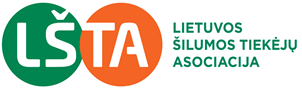 V. Gerulaičio g. 10LT-08200 VilniusTel. (8-5) 2667025info@lsta.lt, www.lsta.ltJuridinių asmenų registrasVĮ „Registrų centras“ Vilniaus filialasĮmonės kodas 124361985 
Atsiskaitomoji sąskaita LT27 7044 0600 0125 7217 AB SEB bankasLietuvos Respublikos aplinkos ministerijai2022-01-20Nr. 9Lietuvos Respublikos aplinkos ministerijaiĮNr. DĖL ŠILUMOS TIEKIMO TINKLŲ GRIOVIMO PRAKTIKOS, VADOVAUJANTIS  STR 1.01.08:2002DĖL ŠILUMOS TIEKIMO TINKLŲ GRIOVIMO PRAKTIKOS, VADOVAUJANTIS  STR 1.01.08:2002DĖL ŠILUMOS TIEKIMO TINKLŲ GRIOVIMO PRAKTIKOS, VADOVAUJANTIS  STR 1.01.08:2002DĖL ŠILUMOS TIEKIMO TINKLŲ GRIOVIMO PRAKTIKOS, VADOVAUJANTIS  STR 1.01.08:2002